به نام ایزد  دانا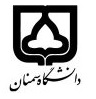 (کاربرگ طرح درس)                   تاریخ بهروز رسانی:               دانشکده     ............................                                              دوم سال تحصیلی 1397بودجهبندی درسمقطع: کارشناسی□  کارشناسی ارشد■  دکتری□مقطع: کارشناسی□  کارشناسی ارشد■  دکتری□مقطع: کارشناسی□  کارشناسی ارشد■  دکتری□تعداد واحد: نظری3 عملی...تعداد واحد: نظری3 عملی...فارسی: اقتصاد سنجیفارسی: اقتصاد سنجینام درسپیشنیازها و همنیازها: نداردپیشنیازها و همنیازها: نداردپیشنیازها و همنیازها: نداردپیشنیازها و همنیازها: نداردپیشنیازها و همنیازها: نداردلاتین:لاتین:نام درسشماره تلفن اتاق: 3578شماره تلفن اتاق: 3578شماره تلفن اتاق: 3578شماره تلفن اتاق: 3578مدرس/مدرسین: علیرضا عرفانیمدرس/مدرسین: علیرضا عرفانیمدرس/مدرسین: علیرضا عرفانیمدرس/مدرسین: علیرضا عرفانیمنزلگاه اینترنتی:منزلگاه اینترنتی:منزلگاه اینترنتی:منزلگاه اینترنتی:پست الکترونیکی:پست الکترونیکی:پست الکترونیکی:پست الکترونیکی:برنامه تدریس در هفته و شماره کلاس: سه شنبه 13-14 و چهارشنبه 8-10 برنامه تدریس در هفته و شماره کلاس: سه شنبه 13-14 و چهارشنبه 8-10 برنامه تدریس در هفته و شماره کلاس: سه شنبه 13-14 و چهارشنبه 8-10 برنامه تدریس در هفته و شماره کلاس: سه شنبه 13-14 و چهارشنبه 8-10 برنامه تدریس در هفته و شماره کلاس: سه شنبه 13-14 و چهارشنبه 8-10 برنامه تدریس در هفته و شماره کلاس: سه شنبه 13-14 و چهارشنبه 8-10 برنامه تدریس در هفته و شماره کلاس: سه شنبه 13-14 و چهارشنبه 8-10 برنامه تدریس در هفته و شماره کلاس: سه شنبه 13-14 و چهارشنبه 8-10 اهداف درس: آشنایی دانشجویان با روشهای برآورد و آزمون الگوهای اقتصادی- آشنایی با مدلهای سریهای زمانیاهداف درس: آشنایی دانشجویان با روشهای برآورد و آزمون الگوهای اقتصادی- آشنایی با مدلهای سریهای زمانیاهداف درس: آشنایی دانشجویان با روشهای برآورد و آزمون الگوهای اقتصادی- آشنایی با مدلهای سریهای زمانیاهداف درس: آشنایی دانشجویان با روشهای برآورد و آزمون الگوهای اقتصادی- آشنایی با مدلهای سریهای زمانیاهداف درس: آشنایی دانشجویان با روشهای برآورد و آزمون الگوهای اقتصادی- آشنایی با مدلهای سریهای زمانیاهداف درس: آشنایی دانشجویان با روشهای برآورد و آزمون الگوهای اقتصادی- آشنایی با مدلهای سریهای زمانیاهداف درس: آشنایی دانشجویان با روشهای برآورد و آزمون الگوهای اقتصادی- آشنایی با مدلهای سریهای زمانیاهداف درس: آشنایی دانشجویان با روشهای برآورد و آزمون الگوهای اقتصادی- آشنایی با مدلهای سریهای زمانیامکانات آموزشی مورد نیاز:امکانات آموزشی مورد نیاز:امکانات آموزشی مورد نیاز:امکانات آموزشی مورد نیاز:امکانات آموزشی مورد نیاز:امکانات آموزشی مورد نیاز:امکانات آموزشی مورد نیاز:امکانات آموزشی مورد نیاز:امتحان پایانترمامتحان میانترمارزشیابی مستمر(کوئیز)ارزشیابی مستمر(کوئیز)فعالیتهای کلاسی و آموزشیفعالیتهای کلاسی و آموزشینحوه ارزشیابینحوه ارزشیابی60305555درصد نمرهدرصد نمرهاقتصاد سنجی تالیف جفری. ام. وولدریج- اقتصاد سنجی تالیف دامودار گجراتی- اقتصاد سنجی تالیف مسعود درخشاناقتصاد سنجی تالیف جفری. ام. وولدریج- اقتصاد سنجی تالیف دامودار گجراتی- اقتصاد سنجی تالیف مسعود درخشاناقتصاد سنجی تالیف جفری. ام. وولدریج- اقتصاد سنجی تالیف دامودار گجراتی- اقتصاد سنجی تالیف مسعود درخشاناقتصاد سنجی تالیف جفری. ام. وولدریج- اقتصاد سنجی تالیف دامودار گجراتی- اقتصاد سنجی تالیف مسعود درخشاناقتصاد سنجی تالیف جفری. ام. وولدریج- اقتصاد سنجی تالیف دامودار گجراتی- اقتصاد سنجی تالیف مسعود درخشاناقتصاد سنجی تالیف جفری. ام. وولدریج- اقتصاد سنجی تالیف دامودار گجراتی- اقتصاد سنجی تالیف مسعود درخشانمنابع و مآخذ درسمنابع و مآخذ درستوضیحاتمبحثشماره هفته آموزشیرگرسیون ساده و روش برآورد آن1فروض جمله اخلال2رگرسیون چند متغیره و بیان ماتریسی برآورد آن3نقض فروض جمله اخلال 4تحلیل رگرسیون با داده های سریهای زمانی5مفهوم مانایی سری های زمانی مانا و غیر مانا6خود همبستگی و ناهمسانی واریانس در سری های زمانی7روشهای رفع خود همبستگی و ناهمسانی واریانس8کاربرد داده های پانل9اثرات ثابت و اثرات تصادفی10متغیرهای ابزاری و کاربرد آنها11سیستم معادلات همزمان12روش حداقل مربعات دو مرحله ای13ریشه واحد و آزمون های آن14هم جمعی و مدلهای تصحیح خطا15مدلهای ARCH و GARCH16